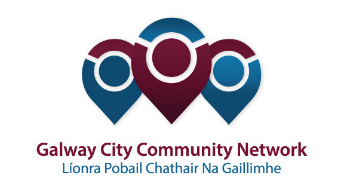 Galway City Community NetworkThe Public Participation Network in Galway CityTo be returned to communications@gccn.ie before Friday, 13th September 2019.GCCN Representative Nomination Form 2019GCCN Representative Nomination Form 2019GCCN Representative Nomination Form 2019GCCN Representative Nomination Form 2019NameNominating OrganisationThe Pillar of your group/organisation(mark as appropriate)Social InclusionThe Pillar of your group/organisation(mark as appropriate)EnvironmentThe Pillar of your group/organisation(mark as appropriate)Community/VoluntaryStructure you want to represent GCCN on(mark only one option)SPC1: Housing and Social InclusionStructure you want to represent GCCN on(mark only one option)Community/VoluntaryStructure you want to represent GCCN on(mark only one option)Social Inclusion Structure you want to represent GCCN on(mark only one option)SPC2: PlanningStructure you want to represent GCCN on(mark only one option)Community/VoluntaryStructure you want to represent GCCN on(mark only one option)EnvironmentStructure you want to represent GCCN on(mark only one option)SPC3: Economic, Community and Cultural DevelopmentStructure you want to represent GCCN on(mark only one option)Community/VoluntaryStructure you want to represent GCCN on(mark only one option)CultureStructure you want to represent GCCN on(mark only one option)SPC4: TransportationStructure you want to represent GCCN on(mark only one option)Community/VoluntaryStructure you want to represent GCCN on(mark only one option)EnvironmentStructure you want to represent GCCN on(mark only one option)SPC5: Climate Action, Environment, Recreation and Amenity Structure you want to represent GCCN on(mark only one option)Community/VoluntaryStructure you want to represent GCCN on(mark only one option)Social Inclusion Structure you want to represent GCCN on(mark only one option)EnvironmentStructure you want to represent GCCN on(mark only one option)Local Community Development CommitteeStructure you want to represent GCCN on(mark only one option)EnvironmentStructure you want to represent GCCN on(mark only one option)Social InclusionStructure you want to represent GCCN on(mark only one option)VoluntaryStructure you want to represent GCCN on(mark only one option)Joint Policing CommitteeStructure you want to represent GCCN on(mark only one option)Galway Sports PartnershipWhy you are interested in representing GCCNPlease outline your relevant experiencePlease give details on how you meet the criteria for GCCN RepresentationDo you understand that you are committing to the role and responsibilities of GCCN representatives as outlined in the Representatives’ Charter?Do you understand that you are committing to the role and responsibilities of GCCN representatives as outlined in the Representatives’ Charter?YesNo